الجمهورية الجزائرية الديمقراطية الشعبية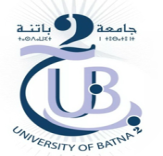 وزارة التعليم العالي والبحث العلميجامعة باتنة -2- الشهيد مصطفى بن بولعيدكلية التكنولوجياقسم الرياللقب: ............................................................................................................................................................................................................الاسم: ..............................................................................................................................................................................................................تاريخ ومكان الازدياد: ........................................................................................................................................................................العنوان: ....................................................................................................................................................................................................................................................................................................................................................................................................................................دورة البكالوريا: .................................................شعبة الباكالوريا:............................................................................................الشهادة المتحصل عليها إن وجدت: ............................................................................................................................................ الاختصاص: ..............................................................................................................................................................................................السنة الجامعية : ....................................................................................................................................................................رقم الهاتف: .......................................................................................................................................................................................................البريد الالكتروني: ............................................................................................................................................................................................ملاحظة : كل ملف ناقص لا يقبل .إمضاء الطالبكتابة الاسم واللقب بالأحرف اللاتينية:Nom : ……………………………………………………………….Prénom :……………………………………………………………